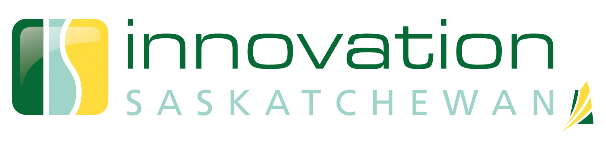 Background InformationInnovation Saskatchewan Invests in Remote Monitoring Technology for Rural Water Treatment Facilities

December 5, 2022The Government of Saskatchewan announced today that it is investing over $1.9 million in 10 industry-led research and development projects through the Saskatchewan Advantage Innovation Fund (SAIF) and Agtech Growth Fund (AGF). SAIF supports commercialization of game-changing innovations in the province’s core economic sectors, while the AGF operates in parallel to accelerate the commercialization of novel agricultural technologies.The intake period for both programs is held twice per year. Funding decisions have been made for the fall intake of 2021 and spring intake of 2022, and include non-repayable grants to the following companies:Delco Water, a Division of Delco Automation – Develop a platform to remotely monitor the health of water treatment facilities in real-time ($212,000).Mera Development Corp. – Develop a common data platform between grain farmers and processors, providing a single-point-of-access to information related to grain production, storage, and processing ($150,000).Environmental Material Science Inc.– Develop a novel soil moisture and salinity monitoring solution using a new sensor technology, allowing producers and agronomists to monitor soil in their fields continuously and cost effectively ($54,000).RMD Engineering Inc. – Develop a 3D bioprinter that will be capable of printing complex human tissues and test them for tensile strength post-printing ($250,000).Teal Electrification Systems – Developing a medium duty electric vehicle capable of peak performance during extreme cold temperatures for urban commercial operations ($185,000).Adaptive Agriculture Solutions Inc. – Develop a connected underground mine ventilation monitoring system ($191,000).Evolution Growers – Develop an integrated energy system that will enable greenhouses to operate all-year round in cold climates, using various sources of renewable energy (wind, solar, geothermal, battery storage) ($80,000).Ground Truth Ag – Develop a real-time grain grading system that will be installed directly onto a combine harvester to analyze grain quality as crops are being harvested ($150,000).Croptimistic Technology Inc. – Develop an autonomous soil sampling system using next generation spectroscopy technology ($450,000).Bitstrata Systems Inc. – Develop a monitoring solution that will provide accurate real-time yield data during harvesting ($250,000).